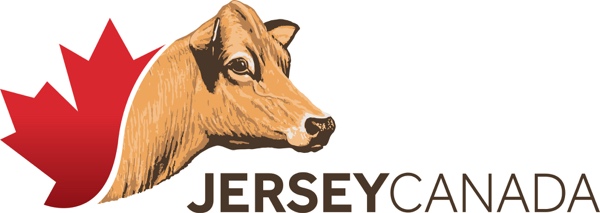 VEUILLEZ COMPLÉTER ET RETOURNERPoste :  Jersey Canada, 350 Speedvale Avenue West, Unit 9, Guelph, Ontario N1H 7M7Télécopieur :  (519) 821-2723		Courriel: phyllis@jerseycanada.comPaiement :                   Chèque à l’ordre de 2020 Jersey Canada AGM           No. de compte de Jersey Canada 	 Visa		MastercardCarte de crédit:            No. de la carte							 Date d’expiration			Nom sur la carte							  SignatureNom(s) (Imprimer et inclure tous les noms)Préfixe de troupeauAdresse postaleVilleCode postalCourriel TéléphoneCellulaireAéroport, date et heure d’arrivéeINSCRIPTIONVendredi 27 mars, 2020Visites de ferme () Diner à la Cabane à Sucre (présentation des prix Tout Canadien) # ___________ (30$ par personne, mais inscription obligatoire pour le diner & l’autobus)Acceuil – soirée sociale (Collation SEULEMENT pas de repas)# ___________ (15 $ par personne)Samedi 28 mars, 2020Déjeuner (presentation des prix Jeune de distinction & Jeunes Méritant Jersey# ___________ (20 $ par personne)Lunch du Président (Temple de la Renommée, leaders de classe et prix de production)# ___________ (30 $ par personne)Banquet de remise de prix (Présentation des Maîtres Éleveurs et Éleveurs Émérites, Service distingué, Trophée Temple de la renommée, Coupe du président)# ___________ (50 $ par personne)Frais de retard pour les inscriptions reçues après le 21 février 2020# ___________ (20 $ par personne)Total  (Inscription au complet: $ par personne, $ après le 21  février 2020)$ _____________ 